IrelandIrelandIrelandIrelandJune 2029June 2029June 2029June 2029SundayMondayTuesdayWednesdayThursdayFridaySaturday123456789First Monday in June1011121314151617181920212223Father’s Day24252627282930NOTES: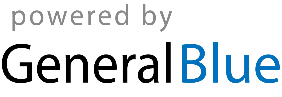 